附件三：电线电缆名录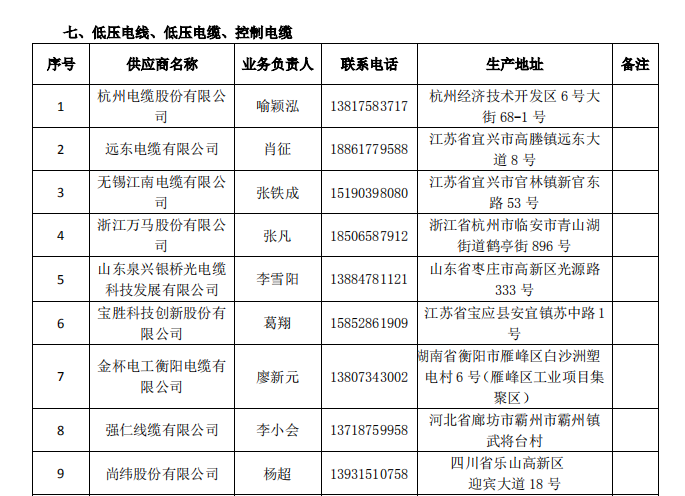 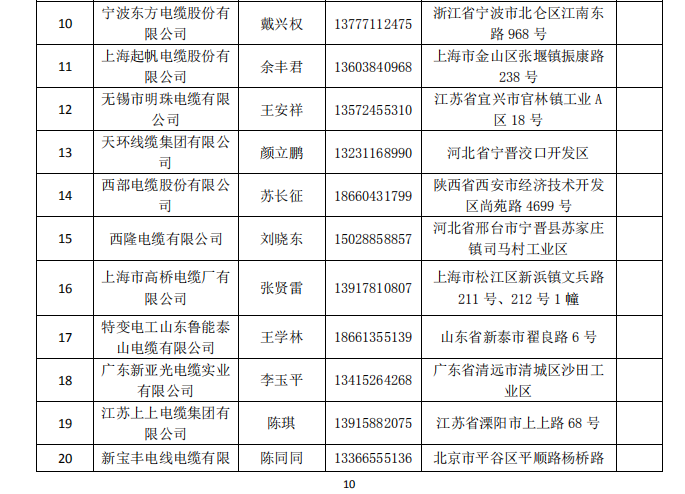 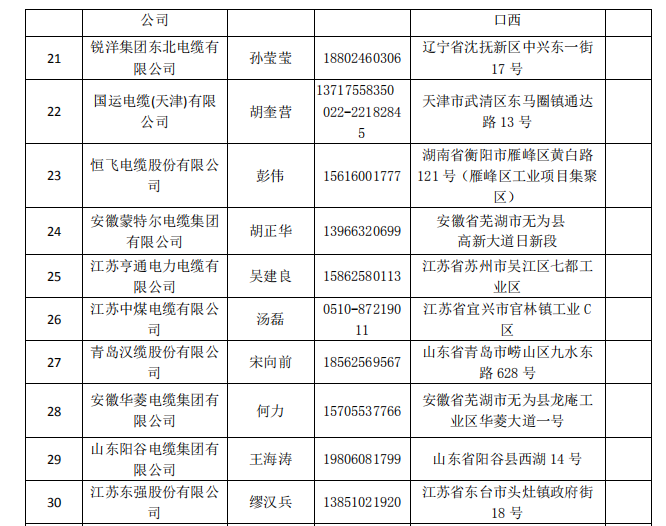 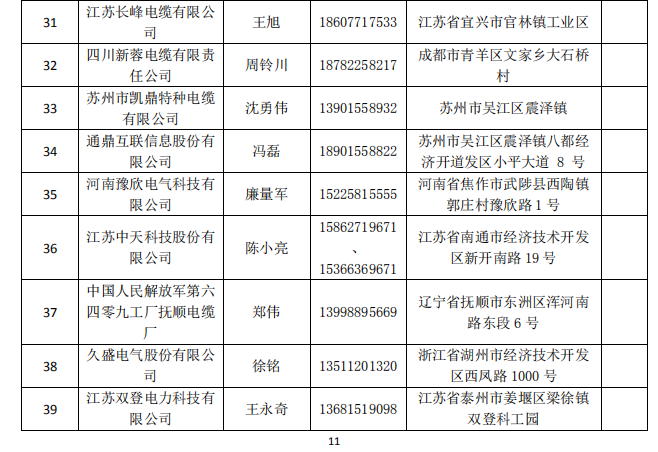 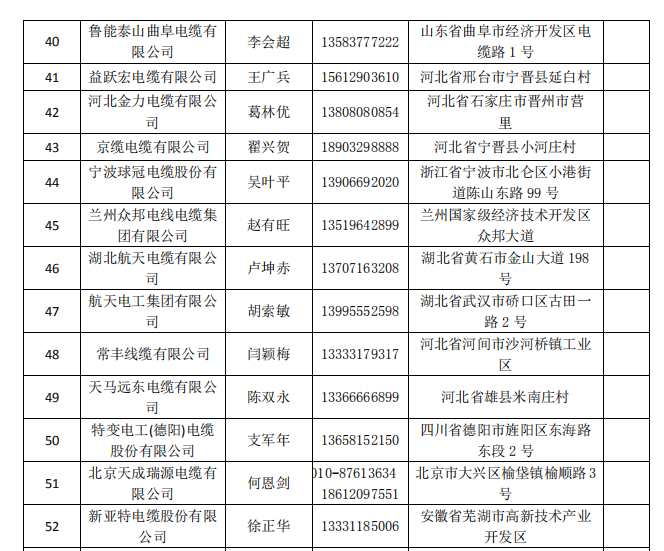 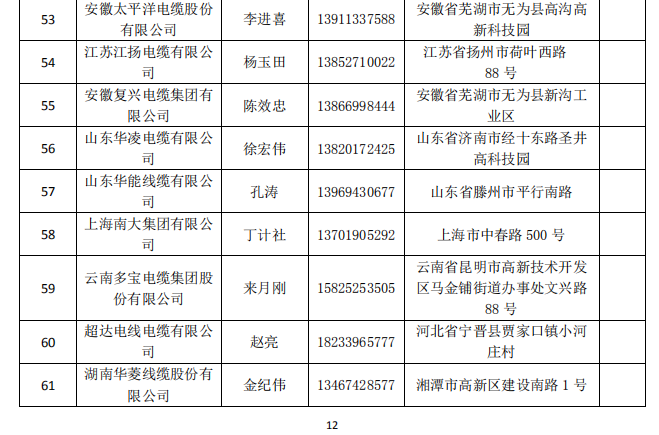 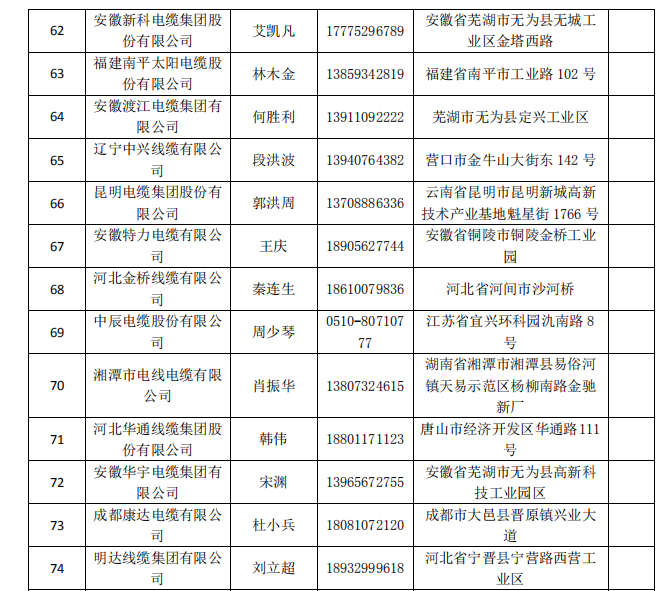 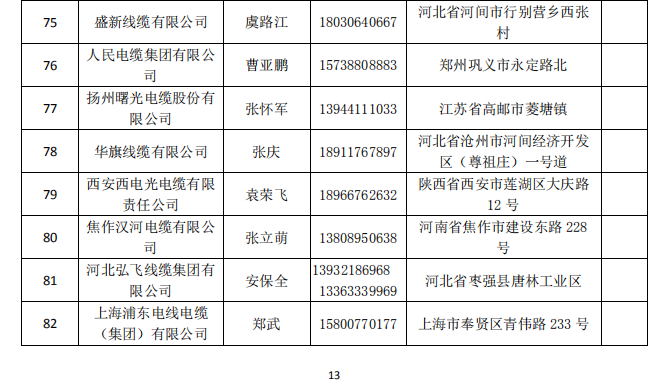 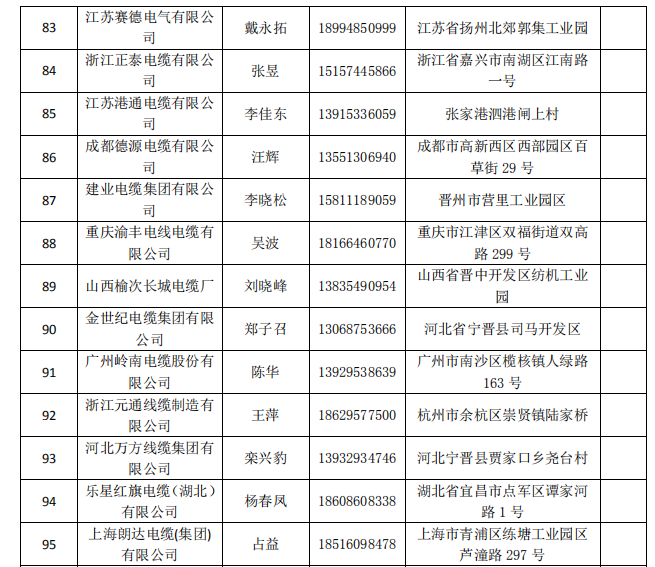 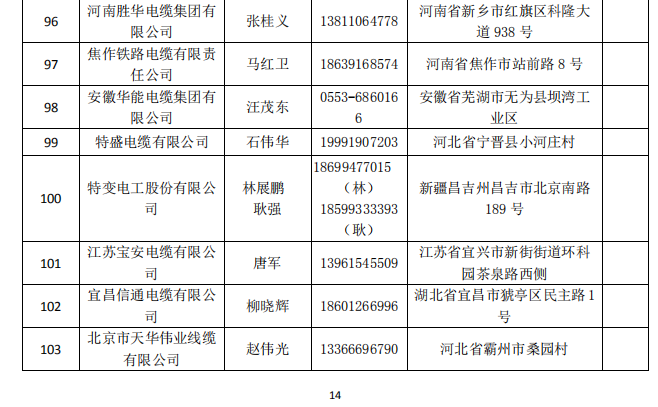 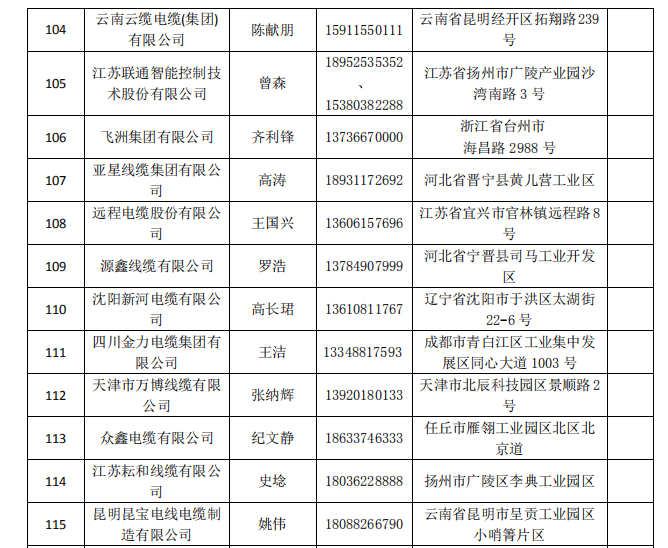 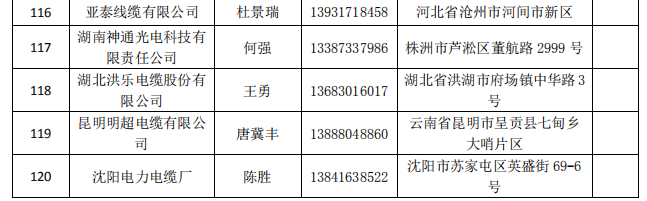 